SNA MEETINGSeptember 30, 2019 @ 11:33amMeeting called by: Jenn GlerupAgenda:Introductions- introduce current officers to new club members. About SNA-Fundraising that supports the nursing students at GHC-pinning ceremony, scholarship, legislative dayBudget- Current fundraising- $3,268Club funds- $500Carryover NSNA funds- $2551st year nursing students will vote for SNA officers in November-specific date will be determined later.Fundraisers-Scentsy w/Anna Hughes-Fundraiser will run Oct 14, 2019-Nov. 10, 2019-Orders will be delivered in time for Christmas.Motion: Scentsy Fundraiser to run Oct 14, 2019-Nov. 10, 2019-2nd Vote: Approved with no opposition.Winter quarter fundraiser ideas-Papa Murphy’s cards – $5 (Cost $1, profit $4)  Bring additional ideas to the next meetingJapanese Students Visit-1st year nursing students brainstorm ideas for giftbags to present to the Japanese students.  Plan on 45 giftbag max.- possible Halloween theme.Meeting ended @ 11:52am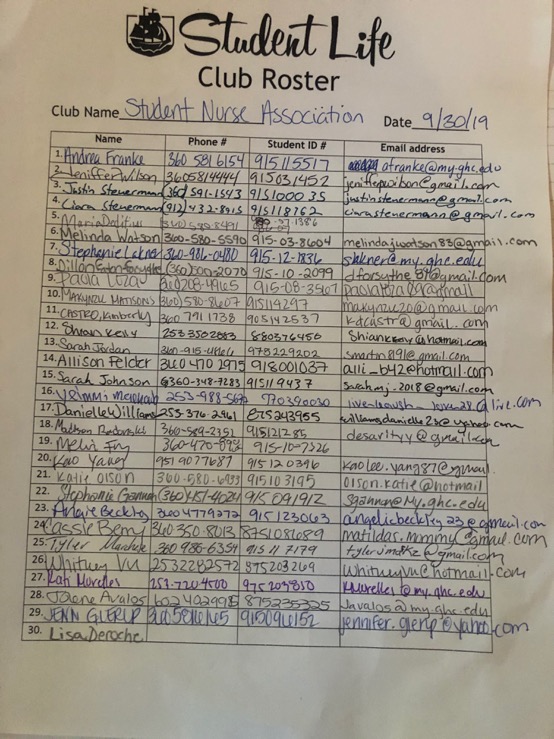 